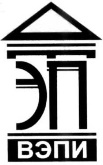 Автономная некоммерческая образовательная организациявысшего образования«Воронежский экономико-правовой институт»(АНОО ВО «ВЭПИ»)ПОЛОЖЕНИЕОб учебном отделе учебно – методического управленияНастоящее Положение разработано в соответствие с Трудовым  кодексом РФ от 30.12.2001 № 197-ФЗ, Федеральным законом  от 29.12 2012                 № 273-ФЗ «Об образовании в Российской Федерации», раздела «Квалификационные характеристики должностей руководителей и специалистов высшего профессионального и дополнительного профессионального образования» Единого квалификационного справочника должностей руководителей, специалистов и служащих, утверждённого приказом Министерства труда и социальной защиты РФ от 11.01.2011 № 1н, Уставом Автономной некоммерческой образовательной организации высшего образования «Воронежский экономико-правовой институт» (далее – Институт). Общие положенияНастоящее Положение определяет порядок организации структуру, функции, права и обязанности учебного отдела учебно-методического управления (далее - УО УМУ, учебный отдел) Института.Учебный отдел учебно-методического управления является структурным подразделением АНОО ВО «ВЭПИ».Учебный отдел создаётся, реорганизуется и ликвидируется приказом ректора Института. Учебный отдел создан в целях планирования, организации, управления, учета и контроля учебной деятельности по реализации образовательных программ.Учебный отдел руководствуется действующим законодательством и нормативными актами Российской Федерации, Уставом Института, настоящим Положением, локальными нормативными актами Института.Учебный отдел учебно-методического управления возглавляет начальник, который назначается и освобождается от занимаемой должности приказом ректора.Права и обязанности начальника и сотрудников учебного отдела определяются должностными инструкциями, разработанными и согласованными в установленном порядке.Структура учебного отдела учебно-методического управленияУчебный отдел входит в состав учебно-методического управления.Организационную структуру и штатное расписание учебного отдела утверждает ректор. Учебный отдел возглавляет начальник, который назначается и освобождается от занимаемой должности приказом ректора. Должности сотрудников учебного отдела относятся к административно-хозяйственному и учебно-вспомогательному персоналу.Задачи и функции учебного отдела учебно-методического управленияОсновными функциями учебного отдела учебно-методического управления являются:Планирование, организация и контроль образовательного процесса в Институте в соответствии с федеральными государственными образовательными стандартами;Формирование штатного расписания и определение учебной нагрузки педагогических работников на учебный год;Учет фактически выполненной учебной нагрузки педагогическими работниками в учебный год; Учет и контроль использования почасового фонда учебными подразделениями; Участие в перспективном и текущем планировании приема обучающихся, контроль за движением контингента обучающихся в Институте, их выпуском;Контроль проведения государственной итоговой аттестации (итоговой аттестации) по образовательным программам, анализ результатов работы ГЭК (ЭК);Организация обучения по программам дополнительного образования:Контроль соблюдения требований при разработке дополнительных профессиональных образовательных программ повышения квалификации и профессиональной переподготовки и качества их реализации;Планирование, организация и контроль образовательного процесса по дополнительным профессиональным образовательным программам;Формирование, ведение и передача в архив личных дел обучающихся по программам дополнительного образования;Подготовка проектов распорядительных актов об организации обучения по программам дополнительного образования;Получение бланков и выдача документов о квалификации обучающимся, завершившим освоение программ дополнительного образования;Составление и представление отчетной документации по реализации программ дополнительного образования.Контроль соответствия   учебных планов и образовательных программ высшего и среднего профессионального образования федеральным государственным образовательным стандартам;Составление календарного учебного графика Института;Составление расписания учебных занятий для обучающихся очной, очно-заочной и заочной форм обучения;Составление расписаний промежуточной аттестации для обучающихся очной, очно-заочной и заочной форм обучения; Организация подготовки и обеспечение проведения практики обучающихся: Организация работы по заключению договоров об организации и проведении практики обучающихся с профильными организациями; Подготовка проектов распорядительных актов о направлении на практику обучающихся; Передача отчетов обучающихся по практике в архив Института;Составление и представление отчетной документации по организации и проведению практики;Работа в системе электронной поддержки учебного процесса на базе программного обеспечения лаборатории ММИС;Подготовка данных для статистических отчетов Института по образовательной деятельности;Осуществление выборочных и плановых проверок работы учебных подразделений;Контроль за исполнением учебными подразделениями распоряжений ректората, касающихся сферы деятельности отдела, и представлением отчетности; Оказание консультационной помощи структурным подразделениям Института; Подготовка информации, справок и сведений по вопросам учебной работы. Права и ответственность учебного отдела учебно-методического управленияНачальник и сотрудники УО УМУ имеют право:Запрашивать и получать в установленном порядке от структурных подразделений АНОО ВО «ВЭПИ» материалы и информацию, связанные с решением задач и функций управления;Вносить на рассмотрение руководства предложения по улучшению организации образовательной деятельности в АНОО ВО «ВЭПИ»;Контролировать выполнение деканатами, кафедрами и другими подразделениями Института приказов, распоряжений и указаний ректора и проректора по учебно-методической работе по вопросам организации образовательного процесса;Контролировать своевременное оформление документов и представление отчетности по учебно-методической работе деканатами и кафедрами;Разрабатывать и реализовывать мероприятия, направленные на улучшение образовательного процесса в Институте; Получать дополнительное профессиональное образование не реже чем один раз в 5 лет с целью совершенствования и (или) получения новой компетенции, необходимой для профессиональной деятельности, и (или) повышения профессионального уровня в рамках имеющейся квалификации.Начальник и сотрудники УО УМУ несут ответственность:За своевременное и эффективное осуществление функции УО УМУ в соответствии с настоящим Положением и должностной инструкцией;За соблюдение правил охраны труда и пожарной безопасности;За сохранность материально-технической базы учебно-методического управления.Трудовые отношения работников УО УМУ регулируются Трудовым кодексом Российской Федерации.Начальникучебного отдела   	   О.Н. ДороховаУТВЕРЖДАЮУТВЕРЖДАЮРекторРектор_______________ С.Л. Иголкин_______________ С.Л. Иголкин«___» ________________2018 г.«___» ________________2018 г.